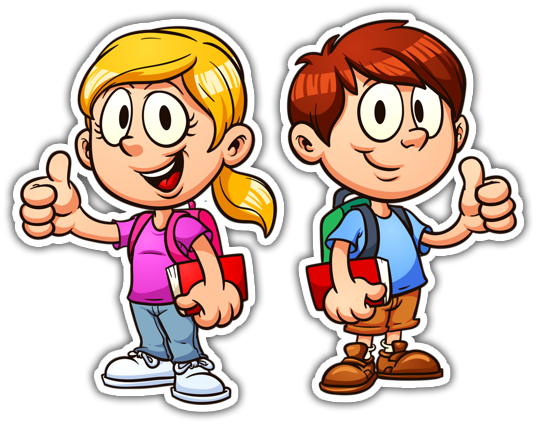 Goed gedragsplanTMTijdens het eten blijven we rustig zitten op onze stoel. We zorgen ervoor dat na het eten de tafel weer netjes schoon is en het afval in de prullenbak ligt.We laten de overblijfkracht weten als we gaan lopen om iets op te ruimen of we naar het toilet willen gaan.De papieren handdoekjes in het toilet horen netjes in de prullenbak.Wij lopen rustig in school.Wij gaan netjes om met alle spullen. Bij het buitenspelen gedragen we ons sportief. Als er afspraken zijn gemaakt voor het buitenspelen dan houden we ons daaraan.Als er iets is ga je naar een overblijfkracht toe. Na afloop van de pauze helpen we bij het speelgoed opruimen en nemen we het mee naar de schuur.Ruzietjes worden uitgepraat voordat de meester of juf terug in de klas komt.We praten aardig en met respect met elkaar.Wij zijn aardig voor elkaar en luisteren naar elkaar.